Развлечение в младшей группе «День русских народных игр»Задачи: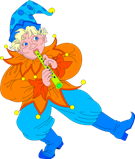 1 .Вызвать у детей интерес к русским народным играм, желание играть в них.2.Упражнять в выполнении основных видов движений через игровые задания.3.Доставить детям радость.4.Воспитывать умение действовать в коллективе, выполнять правила в играх.Оборудование:Костюм Бабы Яги, метла, 4 «пенька», 4 ведёрка.                        Ход развлечения:Ведущая:  Ребята, приглашаю вас отправится в страну русских народных игр!                  Игры мы начинаем                  Всем здоровья пожелаем!                  Прими участие скорей!                  Да зови своих друзей!                  Всем в дорогу нам пора!                  В гости нас зовёт игра! (под музыку входит Баба Яга)Ведущая:  Здравствуй Бабушка Яга! Как попала ты сюда?Яга: К вам сегодня заглянула не случайно я друзья,         Игр много собрала и в мешке их принесла!Ведущая:  Бабушка Яга, а какая твоя самая любимая игра?Яга: Из спортивной жизни всей обожаю я хоккей!        Мне бы клюшку да ворота — шайбу так забить охота!        А ещё люблю, друзья, танцевать я до утра!Ведущая:  А наши ребята тоже любят танцевать!Яга: Умеете танцевать?        Сейчас проверю!         На танец становись!    (дети встают врассыпную)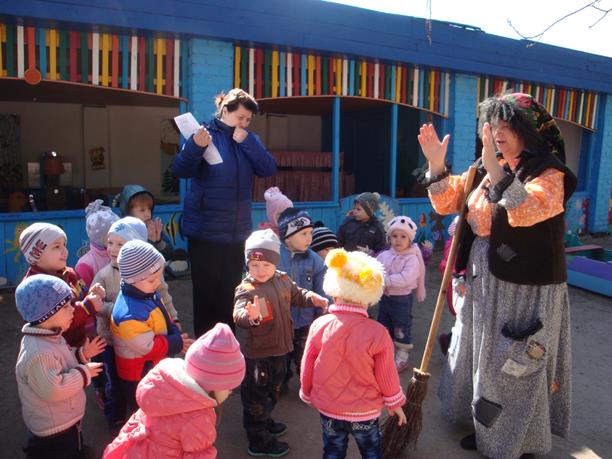 Музыкально — ритмическая  композиция(движения показывает Баба Яга)Ведущая:  Баба Яга, читали мы в книжках, что твоя метла волшебной силой обладает!Яга: Конечно! А иначе как бы я до вас добралась, в   такую даль?        (Баба Яга держит метёлку, а она как- будто вырывается из рук)        Метёлка, стоять!        Что-что? (слушает метёлку) хочешь с ребятами поиграть?          Давай, попробуем!ИГРА  «Полёт на метле»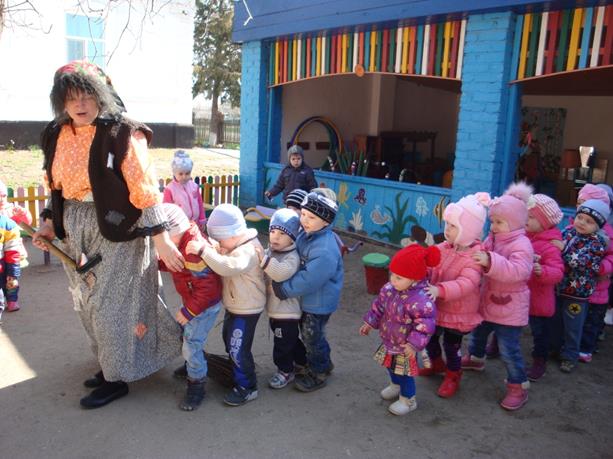 Дети встают  в колонну за Бабой Ягой, и держат друг друга за плечи. Под музыку идут  по прямой или «змейкой». По команде «стоп» — дети приседают. Баба Яга ловит тех, кто не присел.Яга: Ой, метёлочка моя, как же я люблю тебя!        Ждёт вас новая игра — веселитесь детвора!ИГРА «Метёлка волнуется – раз ..»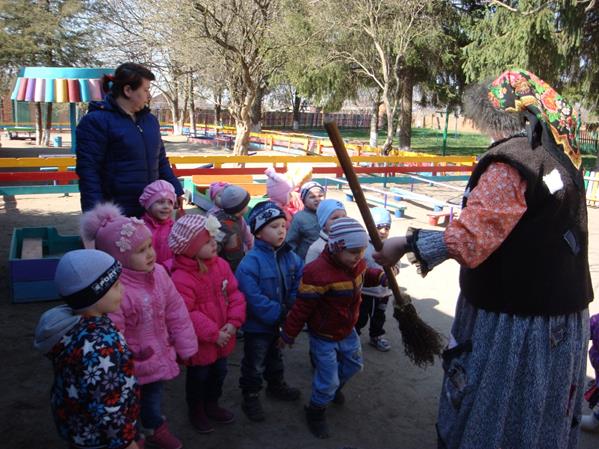 («лесная фигура на месте замри»- лиса, медведь, мышка, заяц) Яга: А давайте устроим заячьи бега!Игровое задание «Заячьи бега»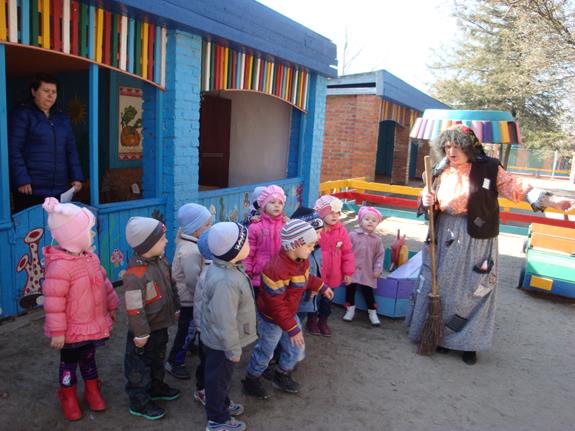 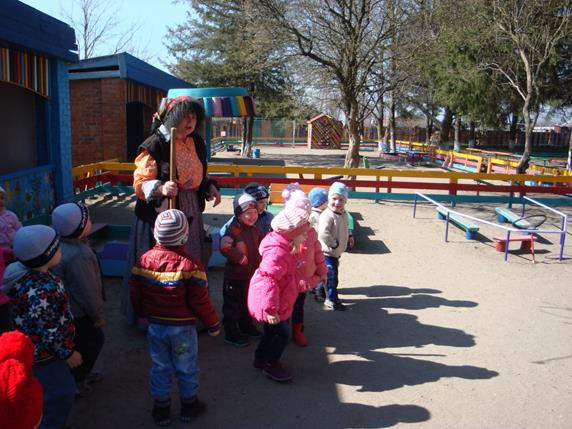 Дети выстраиваются в одну шеренгу напротив «пеньков»Задание: после слов  Раз, два, три — не зевай!                                    Заячьи бега начинай! Дети прыгают на двух ногах до пенька, побеждает тот, кто прискакал первым.Ведущая:  Бабушка Яга, вижу вы устали, да?Яга: Да, немного притомилась!         Открываю свой мешок, кто же это? Мой котик!         (Баба Яга достаёт игрушку — котик)Сядьте на коврик, поиграет с вами котик !ИГРА «Котик ниточки мотает»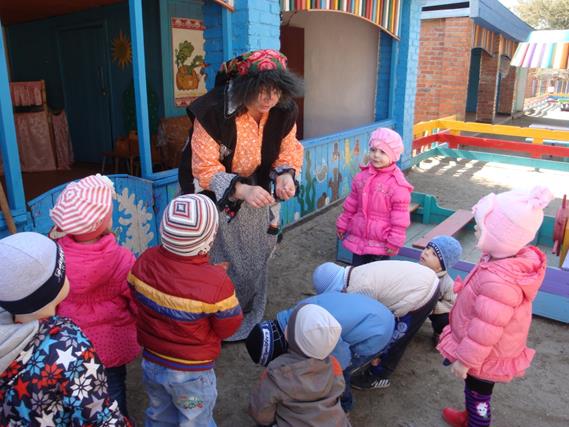 Построение в круг, сидя по-турецки.Котик ниточки мотает, на  клубочек навивает                          «наматываем ниточки»Котик ниточки мотает,  на клубочек навивает!Калачики, калачики, калачики печёт!                                        «вращаем кулачки»Пышки, пышки, пышки, пышки!                                                  хлопки в ладошиКалачики, калачики, калачики печёт!                                          Пышки, пышки, пышки, пышки!Вьюшки, вьюшки, вьюшки вью!                                               вращаем кулачкиКолотушки колочу,                                                                   кулачками хлопаем об колениПриколачиваю!Кулачок об кулачок                                                                      Заколачиваю!                                                                           Ладошки стучат по полуЯга: Где мешочек мой, подай!         Ты бабуле помогай! (обращается к ребёнку)         (Баба Яга достаёт из мешка рыбку)         Рыбку очень я люблю, из неё уху варю!         А вы умеете рыбку ловить?ИГРА « Рыбаки и рыбки»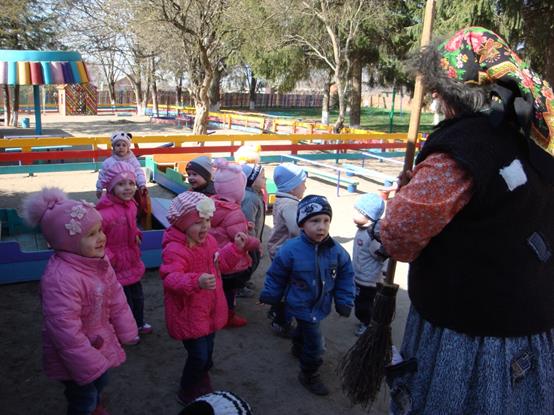 Два ребёнка – рыбаки, остальные рыбки.Эй  вы, кильки и бычки!Что вам надо, рыбачки?Будем вас сейчас ловитьИ в бочоночках солитьА мы дырочку найдёмИ от вас мы уплывём!  Дети «рыбаки» держат друг друга за руки, дети-«рыбки» пробегают «через сети».Дети, которых поймали рыбаки, становятся рыбками.Яга: Ну, спасибо вам, друзья! Вдоволь поиграла я!        Обещаю, впредь не буду        Я детей ловить повсюду        Буду доброй я старушкой        Добродушной и послушной,        Буду спортом заниматься,        И водою обливаться,        И в своём родном лесу        Должность новую внесу:        Буду сказок сказительница,        Леса нашего хранительница!(Баба Яга вручает угощение детям)Мне пора уже прощаться!      Печь топить, уху варить, гостей кормить!А вам желаю не скучать, в игры русские играть!(Баба Яга уходит)Ведущая:  Много есть на белом светеИгр разных и затей.Выбирай себе по вкусу!И учи играть друзей!(под музыку дети выходят из зала)